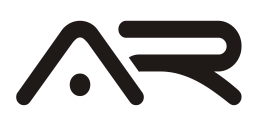 ARCHINA建筑中国  项目投稿表格及所需资料感谢对ARCHINA建筑中国的关注！ARCHINA作为立足于地产建筑行业16年的媒体，16年与行业的密切接触与共同发展，积累了大量的行业资源。期待您的作品在我们的平台上进行分享，用最前沿的设计理念，打造独一无二的品牌！我们欢迎优质的已建成建筑、景观、室内及规划等类型项目投稿。*注意：项目投稿发送资料前，请确认项目基本信息、图文资料准确无误。我们在收到完整材料并通过编辑部审核后，将不对内容进行改动，并且会为您安排排期发布。所需资料列表	1. 建筑中国投稿表格（本文件）；2. 项目中文文字介绍，图文混排word文档最佳，如有英文，可以一并提供；3. 项目建成照片。宽度像素在1000px左右，JPEG格式，每张5MB以内；4. 项目技术图纸。包括但不限于总图、平立剖、大样节点、分析图等，宽度像素在1000px左右，JPEG/PNG 格式（请勿发送pdf文件）；5. 以上图片资料必须附有图注，可命名为对图片内容的简短、准确描述；6. 项目视频（如有），请附其腾讯视频链接。请将填写后的表格与以上资料，以压缩包形式发送至邮箱editor@archina.com，请勿使用网盘发送。项目基本信息（若无可空出，若有其他基本信息请补充）项目名称: 项目类型：项目地点： 设计单位（联合设计请注明所有设计方，并确认各设计单位已认可发布内容）：事务所/公司/机构/单位网站:项目详细地址：项目完成年份：建筑面积（平方米）： 项目参与者主创建筑师/设计师: 设计团队：其他参与者（例：合作方、业主、顾问团体等）项目视觉信息摄影师：其他参与者（例：合作方、业主、顾问团体等）项目描述800-1500字左右（如有英文，请一并提供英文）*项目会根据提供资料进行发布，编辑不检查文章中的错别字、语法等问题，请确认文字无误。照片25-30张项目照片，高清晰度（2880px），JPEG 格式，每张5MB左右，注明每一张图摄影师                                                  （注：请勿发送拼贴照片，或黑白照片）图纸3-8张，项目图纸，包括：平面，剖面，立面图，图解等等，JPEG 格式建材商品牌 + 产品请分享项目中使用的材料及其对应的品牌，为更多建筑师的材料选择提供借鉴。投稿方联系邮箱： 微信对接人ID：建材商品牌产品名称 / 编号